Three-day International Conference on 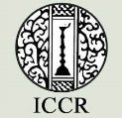 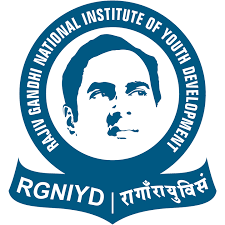 Buddhist Philosophy and Its Role In Inculcating Values Among Youth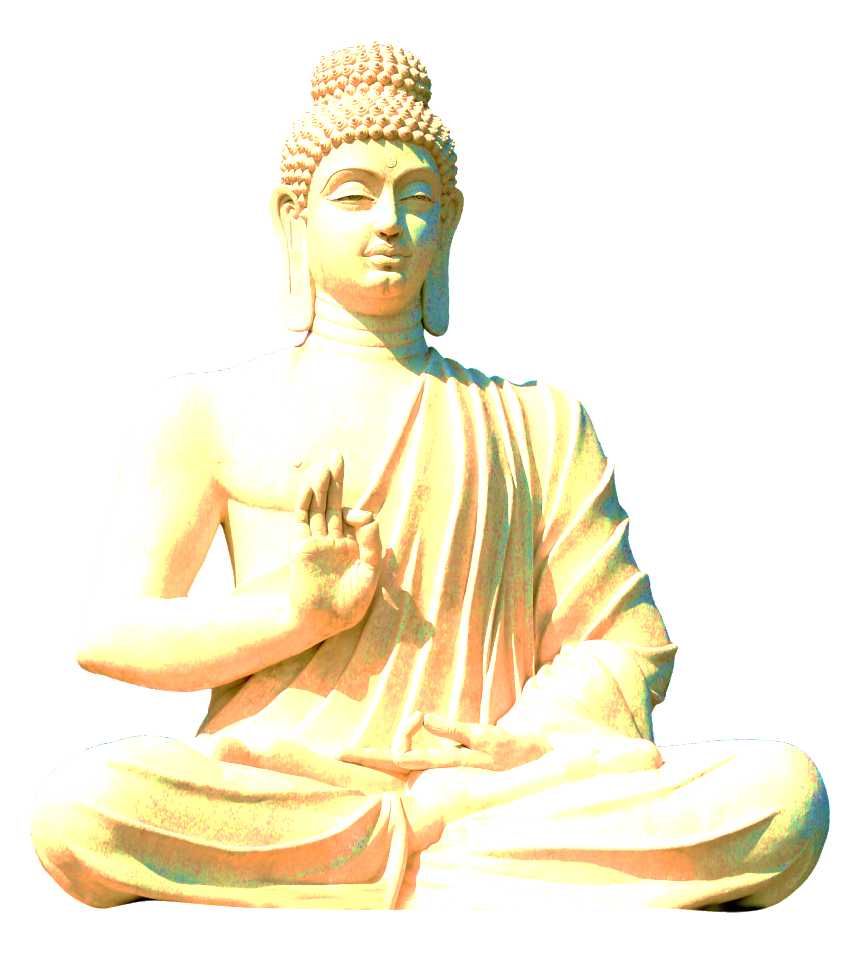 	(Feb. 17 -19, 2021)	Organized by	Rajiv Gandhi National Institute of Youth Development (RGNIYD)	Ministry of Youth Affairs and Sports, Government of IndiaIn Association withIndian Council for Cultural RelationsMinistry of External Affairs, Government of IndiaInaugural Program(February 17, 2021)Technical Sessions (Feb.17, 2021, Wednesday)Feb. 17, 2021                     15:00 – 15:30 pm (Indian Time)WednesdayMinute to Minute ProgramMinute to Minute ProgramWelcome address and objectives of the conference by Prof. Sibnath Deb, Director, RGNIYD, MoYAS, GoI3 minutes15.00 pmto15.03 pmSpeech by Shri Asit Singh, IRS, Jt.Secretary, MoYAS, GoI4 minutes15.04 pmto15.07 pmSpeech by Shri Dinesh K. Patnaik, Director General, Indian Council for Cultural Relations, MoEA, GoI5 minutes15.08 pmto15.12 pmSpeech by Ms. Usha Sharma, IAS, Secretary, MoYAS, GoI 6 minutes15.13 pmto15.18 pmPresidential Address by Shri Kiren Rijiju, Hon’ble Minister, Ministry of Youth Affairs and Sports (Independent Charge) & Minority Affairs, GoI 10 minutes15.19 pmto15.28 pmVote of Thanks by Prof. Vasanthi Rajendran, Head, CTO&CB, RGNIYD, MoYAS, GoI2 minutes15.29 pmto15.30 pmDay -1Technical SessionsTopic15.30 - 16.00 HrsProf. C. Upender Rao Special Centre for Sanskrit Studies, Jawaharlal Nehru University, New Delhi, IndiaThe message of Buddha to the youth.16.00 - 16.30 HrsVen. Gathare Chandananda TheroSri LankaBuddhism - Beliefs and Practices among Sri Lankan youth.16.30 – 17.00 HrsProf. K.T. S. SaraoPhD (Delhi); PhD (Cantab); DLitt (HC)                                   Professor and Head Department of Buddhist StudiesUniversity of Delhi, Delhi-110007 IndiaBuddhist Philosophy: Its Relevance in Today's Globalizing World.17:00 – 17:30 HrsProf. Dr. Hridaya Ratna BajracharyaVice – Chancellor, Lumbini Buddhist UniversityParsa, Lumbini, NepalVision of Gautam Buddha and its Relevance Today.Day 2Technical Sessions (Feb.18, 2021, Thrusday)Technical Sessions (Feb.18, 2021, Thrusday)10.30 – 11.00 HrsVen. Dr. (Venerable Doctor) Thich Nguyen DatSenior Lecturer on Buddhist Philosophy & Buddhist PsychologyVietnam Buddhist University, Vietnam"Vietnam Buddhist Education - A Channel of Cultural Exchange between and among Vietnam, India and other countries".11:00 – 11:.30 HrsDr. Nidup Dorji Department of Public HealthFaculty of Nursing and Public HealthKhesar Gyalpo University of Medical Sciences of Bhutan, Thimphu, BhutanBuddhism: Why it matters to us?11.30 – 12.00 HrsDr. Sonam Chuki, PhDCurriculum developer (History education)Royal Education CouncilParo, BhutanRediscovering basic goodness: Boundless ways of being authentic in the global world12.00 – 12.30 HrsProf. Bimalendra KumarDepartment of Pali and Buddhist Studies, Banaras Hindu University (BHU), Varanasi (UP), IndiaConcept Of Mindfulness (Smṛti) in Buddhism and its Relevance to Contemporary Youth12.30 - 13.00 HrsMr. Say Amnann, Deputy Director General of Religious Affairs. (MoCR), CambodiaTeachings of Buddha and its Relevance to the Youth of Cambodia13:00 – 14:00 HrsBreak14.00 - 14.30 HrsDr. Rajitha P. KumaraSenior Lecturer, Deptt. Of Pali & Buddhist Studies University of Kelaniya, Kelaniya, Sri LankaEarly Buddhist Theory of Cognitive Development and its influence on the Individual14.30 – 15.00 HrsVen. Baasanbat BayanboldMongolia Buddha Shakyamuni’s Law of Karma – Ethical Development and Conflict Resolution15:00 – 15:30 HrsVen Phra AnandapanyoThailand“How Buddhism is hidden in video games?" & Its influence on the Youth.15.30 - 16.00 amDr. Amarjiva LochanAssociate Professor Ancient Indian History and CultureShivaji CollegeUniversity of Delhi, IndiaBuddhism – Beliefs and Practices among Indian youth.16:00 – 16:30 HrsDr. Suresh KumarAssistant Professor, Department of Buddhist StudiesNava Nalanda Mahavihara, IndiaSignificance of Values in Shaping the Personality of Youth – Role of Buddhist Philosophy.16:30 – 17:00 HrsDr. Arvind Kumar Singh
Head & Assistant Professor
School of Buddhist Studies and Civilization &
Director, International Affairs
Gautam Buddha University,
Greater Noida,  Uttar Pradesh-201308, IndiaBeliefs and Practices among Youth as an outcome of the Impact of Buddhist Philosophy.Day 3Technical Sessions (Feb.19, 2021, Friday)Technical Sessions (Feb.19, 2021, Friday)10.30 – 11.00 HrsDr. Sombat Mangmeesukhsiri Director- Sanskrit Studies Centre,Deptt. of Oriential Languages,Silpkorn University,22 Boromarachachonnani Road, Talingchan, Bangkok, ThailandBuddhism and Youth in Thailand: Past, Present and Future11.00 – 11.30 HrsMr. Keo Khanteymethea, Director of International Cooperation.(MoCR)11.30-12.00 HrsVen. Pusselle Wineetha TheroSri LankaInfluence of Buddhist Philosophy among the Youth in Sri Lanka.12.00 – 12.30 HrsVen. Munkhbaatar.BThe Compassionate Meditation and Its Values in Modern Time12.30-13.00 HrsProf. V.K. SinghProfessor of Tibetan and Buddhist Studies, Department of Chinese and Tibetan Languages, Punjab University, Chandigarh, IndiaCore Values and Perspectives of Buddhism for Youth Development.13.00 – 13.30 HrsDr. Rana Purushottam Kumar SinghAssistant ProfessorNava Nalanda Mahavihara (Deemed University), Nalanda-803111, IndiaEight Fold Path of Buddha  – Message to the Youth. 13.30 – 14.30 HrsLunch Break 14.30-15.00Dr. Fr. Soosai Lawrence S.J.,Jeevan Sangham,Dumuhan, Bodhgaya,Bihar, IndiaLife and Philosophy of the Buddha: An Inspiration for Modern Youths!15.00-15.30Dr. Mukesh Kumar VermaAssociate professorNava Nalanda MahaviharaNalanda, Bihar, IndiaBuddhism - Beliefs and Practices among Indian youth.15.30 – 16.00 HrsValedictory FunctionVote of ThanksValedictory FunctionVote of Thanks